Manufacturing Skill Standards CertificationRegistration FormBy signing this form, I am committing to attend and fully participate in the eight-week Manufacturing Skill Standards Certification. I acknowledge that by participating in this program that I must pass all competencies to complete the program successfully. I am also aware that employment is the goal of the program, however I acknowledge that there are no guarantees of placement. I further acknowledge that I must abide by all the rules of the program and will work closely with all staff and employers to assure the most successful outcome of this program. I will also accept employment opportunities as a result of this program. Please return form to Mary DeWitt at Mary.dewitt@jfs.ohio.gov, or fax 419.373.3928 or mail OhioMeansJobs Wood County PO Box 679, Bowling Green, OH 43402. _________________________________                            _________Signature of Participant     					        Date_________________________________		        _________Signature of Parent or Guardian				        Date(for those under 18 years of age) The Manufacturing Skill Standards Certification is offered to eligible youth ages 17-24 by funding through a partnership between OhioMeansJobs Wood County, Northwest State Community College and Wood County Educational Service Center Youth Empowerment Program.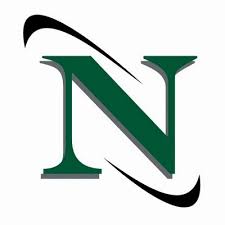 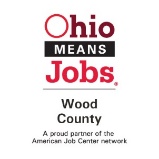 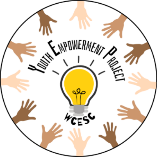 NameNameDateDateParent/Guardian Name (if minor)Parent/Guardian Name (if minor)Parent/Guardian Name (if minor)Parent/Guardian Name (if minor)AddressAddressCityStateStateZip CodeCountyCountyPhone NumberPhone NumberEmail AddressEmail AddressEmail AddressEmail AddressDate of BirthDate of BirthAgeAgeRegistration for:Registration for:Registration for:Registration for: Manufacturing Skill Standards Certification (MSSC) (Starts January 28, 2019) Job Search Resume Assistance Obtain GED/High School Diploma Manufacturing Skill Standards Certification (MSSC) (Starts January 28, 2019) Job Search Resume Assistance Obtain GED/High School Diploma Work Experience Training Tuition Assistance Transportation Other : _________________________ Work Experience Training Tuition Assistance Transportation Other : _________________________Acceptance of RegistrationAcceptance of RegistrationAcceptance of RegistrationAcceptance of Registration